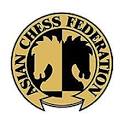 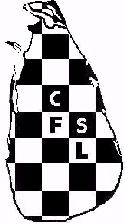 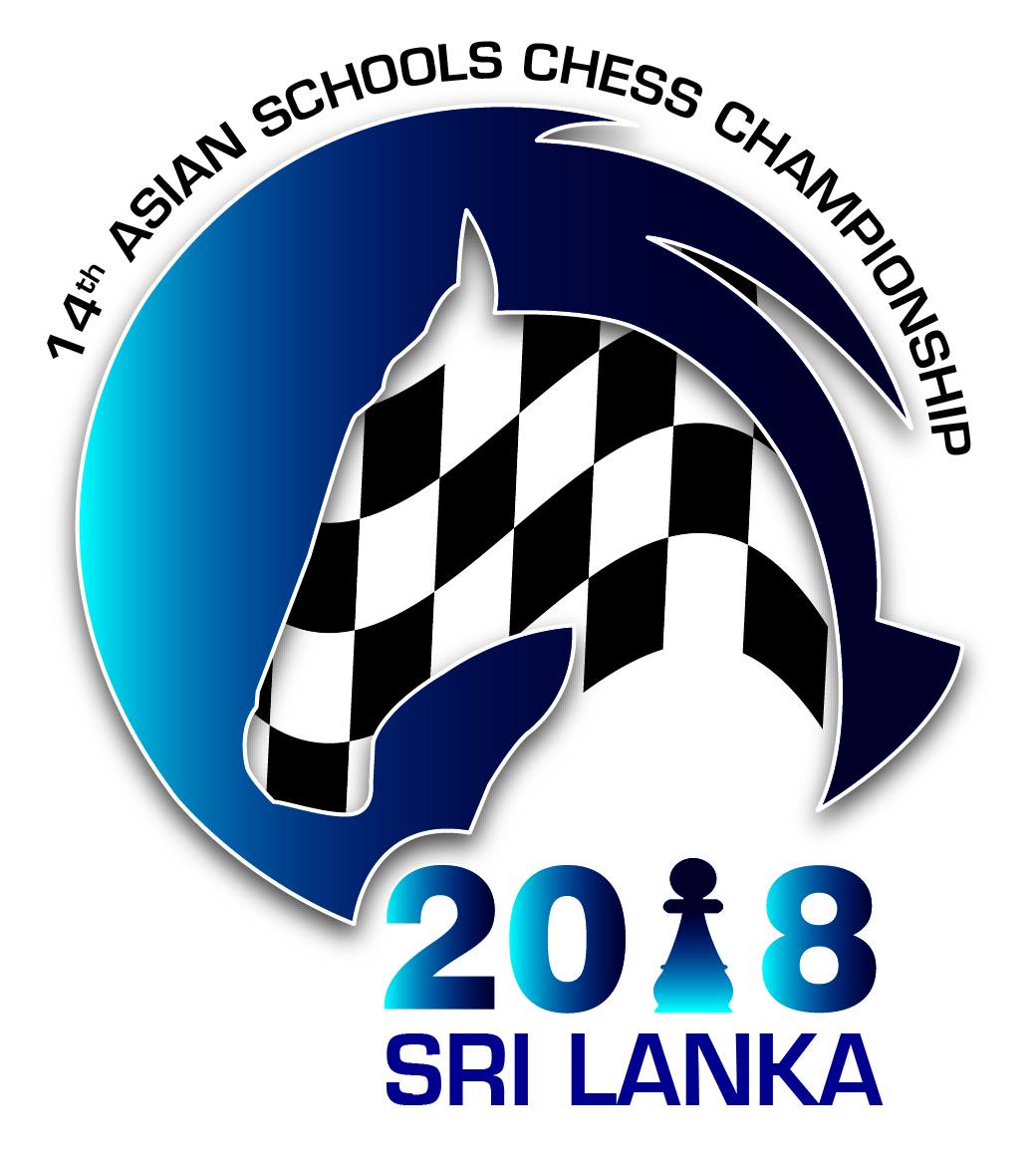 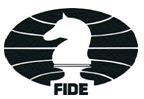 ASIAN SCHOOLS CHESS CHAMPIONSHIPS 2018UNDER 7, 9, 11, 13, 15 and 17 (STANDARD, RAPID and BLITZ)COLOMBO, SRI LANKA, 07 – 15 JULY 2018Federation: _______________________Registration form for all participants – Arrival Details: 	Date:			Time:				Airline:				Flight No.: Federation Official:  Name     				Tel:			Email		 Signature:			Official SealPassport InformationPassport InformationPassport InformationPassport InformationPassport InformationPassport InformationPassport InformationPlayer InformationPlayer InformationPlayer InformationPlayer InformationPlayer InformationNoSurnameFirst NamePassport NoIssue DateExpiry DateBirth DateBirth PlaceFIDE IDTitleRatingStatusAge Group12345678910111213